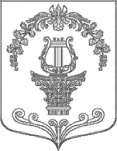 ПРОЕКТПОВЕСТКА ДНЯзаседания совета депутатов МО Таицкое городское поселениечетвертого созыва              17-00 – 17-05-открытие заседания, утверждение повестки дня  и регламента заседанияПовестка дня:1. О проекте Отчета об исполнении бюджета муниципального образования Таицкое городское поселение за 2021 год и назначении публичных слушаний2. О внесении изменений в решение совета депутатов Таицкого городского поселения № 131 от 25.11.2021 «О бюджете Таицкого городского поселения на 2022 год и на плановый период 2023-2024 годов»Докладчик: Свенцицкая Нина Васильевна – начальник отдела учета и отчетности, муниципального заказа  администрации Таицкого городского поселения3. Об инициативе по изменению границы муниципального образования Таицкое городское поселение Гатчинского муниципального района Ленинградской области, не влекущем отнесения территорий населённых пунктов к территориям других муниципальных образований4. О внесении изменений в порядок формирования, ведения и обязательного опубликования перечня муниципального имущества, свободного от прав третьих лиц (за исключением права хозяйственного ведения, права оперативного управления, а также имущественных прав субъектов малого и среднего предпринимательства), предусмотренного частью 4 статьи 18 Федерального закона «О развитии малого и среднего предпринимательства в Российской Федерации», утвержденный решением совета депутатов муниципального образования Таицкое городское поселение Гатчинского муниципального района от 21.10.2019 года №07 5.  Об организации и проведении публичных слушаний по вопросу предоставления разрешения на отклонение от предельных параметров разрешенного строительства объекта капитального строительстваДокладчик: Набиева А.Э. – главный специалист сектора градостроительства, земельных и имущественных отношений  администрации Таицкого городского поселения6. Об установлении цен на доставку печного топлива для граждан, проживающих на территории поселенияДокладчик: Ямса Е.Р. – начальник отдела ЖКХ и благоустройства  администрации Таицкого городского поселения17 марта 2022 г.        17:00Администрация Таицкого городского поселения